Guía 2° básico Educación FísicaHabilidades Motoras BásicasCon la supervisión de un adulto realiza las siguientes actividades destinadas a estimular el desarrollo de tus habilidades motrices en tu hogar, recuerda que antes de comenzar debes contar con ropa adecuada, una botella de agua para hidratarte y un espacio adaptado y libre de obstáculos que pongan en riesgo tu seguridad.Actividades nivel intermedioElige 2 canciones que más te gusten y mantente en movimiento durante toda la canción, de la siguiente manera: Bailando.Saltando en un pie.Caminando hacia atrás.Gateando.Manteniendo el equilibrio en un pie.De alguna forma que tu inventes.Rodando acostado (posición lápiz).Levantando las rodillas de manera alternada (SKIPPING).Realizando 10 sentadillas hasta 90 grados de flexión de rodillas, mantener en todo momento la planta de los pies apoyadas al piso.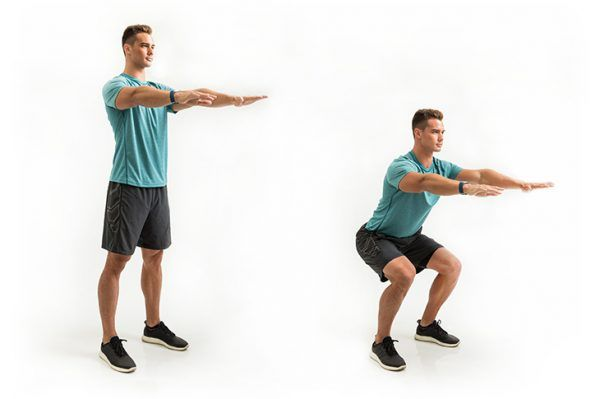 Realizando 10 abdominales, elévate hasta tocar tus rodillas.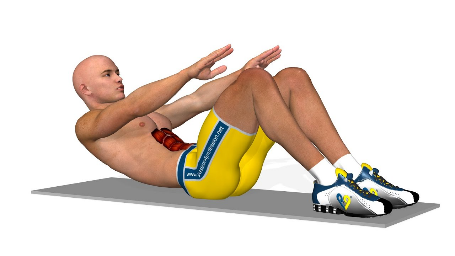 Puedes aumentar o reducir el tiempo de ejecución o el número de repeticiones según tu nivel de cansancio.Con una pelotita hecha de calcetines realiza 10 o más lanzamientos de las siguientes formas:Lanza hacia arriba y atrapa con ambas manos.Lanza hacia arriba y atrapa con la mano derecha.Lanza hacia arriba y atrapa con la mano derecha.Lanza hacia arriba da 1 aplauso, 2 aplausos, 3 aplausos, 5 aplausos, 10 aplausos.Lanza hacia arriba y toca el suelo antes que la pelota caiga.Lanza hacia arriba y gira antes que la pelota caiga.Lanza hacia una caja, cesto o tarro desde una distancia inicial de 5 pasos y apunta. Cada ves que le apuntes aumenta un paso para alejarte más del objetivo (caja, cesto o tarro). Importante: Estas 2 actividades las puedes repetir cuantas veces quieras.Finalización:Comenta cuales fueron las actividades que más te gustaron, las más difíciles y las más fáciles.¿Cómo podrías modificar estas actividades para hacerlas más divertidas o difíciles?Para finalizar recuerda lavar bien tus manos, tu cara y ayudar a ordenar el lugar que utilizaste.¡Buen trabajo!